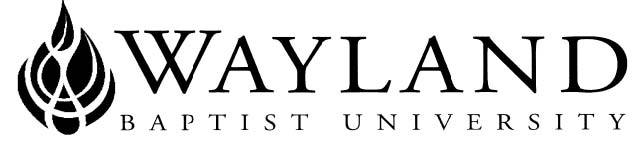 VIRTUAL CAMPUSSCHOOL OF BUSINESSSYLLABUS1 Mission Statement: Wayland Baptist University exists to educate students in an academically challenging, learning-focused and distinctively Christian environment for professional success and service to God and humankind.2 Course: MGMT 5350 – {VC01}, Strategic Management for MAMFall Term  Aug 21 to Nov 4, 20174 Instructor: Dr. Terry Stimson5 Office Phone and email: (907) 250 1409  terry.stimson@wayland.wbu.edu6 Office Hours, Building, and Location:  Online only7 Class Meeting Time and Location: Online8 Catalog Description: Management decisions for creating or maintaining market position with emphasis on comprehensive organizational analysis, policy development, and critical management issues; strategic planning of resources and workforce in local, regional, and international environments; measurement of results, internal and external resource utilization. The Major Field Examination is administered.9 Prerequisites: Completion of ALL M.A.M core courses.9.  Prerequisites: Completion of ALL M.A.M core courses.10.  Required Textbook and Resources: 11. Optional Materials:12 Course Outcome Competencies:Demonstrate knowledge acquired in completion of core courses in Master of Management Program formulating and implementing value-creating strategies.Analyze internal and external environments to determine resources, capabilities, and core-competencies.  Using this information/data to develop vision, mission and formulating the strategy. Recognizing the impact of globalizations of industries and on-going technological changes.Identify individuals and groups who can affect and are affected by the strategic outcomes achieved and who have enforceable claims on a firm’s performance.Evaluate and explain a set of commitments and actions designed to exploit core competencies and gain competitive advantage.13 Attendance Requirements: This class requires that the student be online at least three days out of seven, each week, for full credit.14.  Statement on Plagiarism and Academic Dishonesty: Wayland Baptist University observes a zero tolerance policy regarding academic dishonesty. Per university policy as described in the academic catalog, all cases of academic dishonesty will be reported and second offenses will result in suspension from the university.15.  Disability Statement: “In compliance with the Americans with Disabilities Act of 1990 (ADA), it is the policy of Wayland Baptist University that no otherwise qualified person with a disability be excluded from participation in, be denied the benefits of, or be subject to discrimination under any educational program or activity in the university. The Coordinator of Counseling Services serves as the coordinator of students with a disability and should be contacted concerning accommodation requests at (806) 291- 3765. Documentation of a disability must accompany any request for accommodations.”16.  Course Requirements and Grading Criteria:Students shall have protection through orderly procedures against prejudices or capricious academic evaluation. A student who believes that he or she has not been held to realistic academic standards, just evaluation procedures, or appropriate grading, may appeal the final grade given in the course by using the student grade appeal process described in  the  Academic  Catalog.  Appeals  may  not  be  made  for  advanced  placement  examinations  or  course  bypass examinations. Appeals are limited to the final course grade, which may be upheld, raised, or lowered at any stage of the appeal process. Any recommendation to lower a course grade must be submitted through the Executive Vice President/Provost to the Faculty Assembly Grade Appeals Committee for review and approval. The Faculty Assembly Grade Appeals Committee may instruct that the course grade be upheld, raised, or lowered to a more proper evaluation. Active class participation (must be online 3 out of 7 days each week)
2. Presentation of two case studies and facilitation of discussion.
3. Three Monthly Learning Summaries.
5. Final Paper (10 pages) due the last day of the course.

Assessment Process / Grading:
Syllabus Quiz 14 points
Active class participation (10 points each week for 10 weeks) 100 points
Presentation of two case studies and facilitation of discussion (35 points each) 70 points
Monthly Learning Summaries (35 points each) Due First Learning Summary April  2,  2017Second Learning Summary   April  30,  2017Third Learning Summary  May 20,  2017     Final Paper May 20,  2017 (total of 105 points)  Assignments:Answer Dr.T’s  Questions each week (10 points each week for 11 weeks) 110 points
Answer Discussion Questions each week (10 points each week for 10  weeks) 100 points
Final Paper - Strategic Plan Process (due November 5, 2016via e-mail) 101 points required for an A in this class.
Grading Criteria: Letter grades from "A" to "F" will be used in this course. The grading criteria is listed below:

500 -400 A
399 -300 B
299 -200 C
199- 100 D
100- Fail17.  Schedule: (Calendar, Topics, Assignments)4 Instructor: Dr. Terry Stimson5 Office Phone and email: (907) 250 1409  terry.stimson@wayland.wbu.edu6 Office Hours, Building, and Location:  Online only7 Class Meeting Time and Location: Online8 Catalog Description: Management decisions for creating or maintaining market position with emphasis on comprehensive organizational analysis, policy development, and critical management issues; strategic planning of resources and workforce in local, regional, and international environments; measurement of results, internal and external resource utilization. The Major Field Examination is administered.9 Prerequisites: Completion of ALL M.A.M core courses.9.  Prerequisites: Completion of ALL M.A.M core courses.10.  Required Textbook and Resources: 11. Optional Materials:12 Course Outcome Competencies:Demonstrate knowledge acquired in completion of core courses in Master of Management Program formulating and implementing value-creating strategies.Analyze internal and external environments to determine resources, capabilities, and core-competencies.  Using this information/data to develop vision, mission and formulating the strategy. Recognizing the impact of globalizations of industries and on-going technological changes.Identify individuals and groups who can affect and are affected by the strategic outcomes achieved and who have enforceable claims on a firm’s performance.Evaluate and explain a set of commitments and actions designed to exploit core competencies and gain competitive advantage.13 Attendance Requirements: This class requires that the student be online at least three days out of seven, each week, for full credit.14.  Statement on Plagiarism and Academic Dishonesty: Wayland Baptist University observes a zero tolerance policy regarding academic dishonesty. Per university policy as described in the academic catalog, all cases of academic dishonesty will be reported and second offenses will result in suspension from the university.15.  Disability Statement: “In compliance with the Americans with Disabilities Act of 1990 (ADA), it is the policy of Wayland Baptist University that no otherwise qualified person with a disability be excluded from participation in, be denied the benefits of, or be subject to discrimination under any educational program or activity in the university. The Coordinator of Counseling Services serves as the coordinator of students with a disability and should be contacted concerning accommodation requests at (806) 291- 3765. Documentation of a disability must accompany any request for accommodations.”16.  Course Requirements and Grading Criteria:Students shall have protection through orderly procedures against prejudices or capricious academic evaluation. A student who believes that he or she has not been held to realistic academic standards, just evaluation procedures, or appropriate grading, may appeal the final grade given in the course by using the student grade appeal process described in  the  Academic  Catalog.  Appeals  may  not  be  made  for  advanced  placement  examinations  or  course  bypass examinations. Appeals are limited to the final course grade, which may be upheld, raised, or lowered at any stage of the appeal process. Any recommendation to lower a course grade must be submitted through the Executive Vice President/Provost to the Faculty Assembly Grade Appeals Committee for review and approval. The Faculty Assembly Grade Appeals Committee may instruct that the course grade be upheld, raised, or lowered to a more proper evaluation. Active class participation (must be online 3 out of 7 days each week)
2. Presentation of two case studies and facilitation of discussion.
3. Three Monthly Learning Summaries.
5. Final Paper (10 pages) due the last day of the course.

Assessment Process / Grading:
Syllabus Quiz 14 points
Active class participation (10 points each week for 10 weeks) 100 points
Presentation of two case studies and facilitation of discussion (35 points each) 70 points
Monthly Learning Summaries (35 points each) Due         First Learning Summary  Sept 17, 2017        Second Learning Summary   Oct 15, 2017    Third Learning Summary  Nov 4, 2017     Final Paper Nov 4, 2017 (total of 105 points)  Assignments:Answer Dr.T’s  Questions each week (10 points each week for 11 weeks) 110 points
Answer Discussion Questions each week (10 points each week for 10  weeks) 100 points
Final Paper - Strategic Plan Process (due November 5, 2016via e-mail) 101 points required for an A in this class.
Grading Criteria: Letter grades from "A" to "F" will be used in this course. The grading criteria is listed below:

500 -400 A
399 -300 B
299 -200 C
199- 100 D
100- Fail17.  Schedule: (Calendar, Topics, Assignments)Aug 21 to Nov 4, 2017    				Week One Aug 21 to Aug 27, 2017Chapter OneWeek Two Aug 28 to Sept 3, 2017Chapter TwoCase Fisk Alloy Wire - Case Luck Companies - Chapter 2 Review – Week Three  Sept 4 to 10, 2017Chapter ThreeCase Movie Exhibiton Industry - Case Polaris and Victory - Chapter 3 Review - Week Four  Sept 11 to 17, 2017Chapter FourCase Southwest Airlines - Case Safaricom - Chapter 4 Review - First Learning Summary  Sept 17, 2017Week Five  Sept 18 to 24, 2017Chapter FiveCase IKEA - Case Carlsberg - Chapter 5 Review - Week Six  Sept  25 to Oct 1, 2017Chapter SixCase American Express - Case – Kipp - Chapter 6 Review - Week Seven   Oct 2 to 8, 2017Chapter SevenCase Amazon - Case W.L. Gore - Chapter 7 Review – Week Eight  Oct 9 to 15, 2017Chapter EightCase Invitrogen - Case Martha Stewart - Chapter 8 Review - Second Learning Summary   Oct 15, 2017Week Nine  Oct 16 to 22, 2017Chapter NineCase Keuring - Case Super Selectos - Chapter 9 Review - Week Ten Oct 23 to 29, 2017Chapter Ten and ElevenCase BP in Russia – Case Tim Horton’s - Chapter 10 Review - Chapter 11 Review - Week Eleven Oct 30 to Nov 4, 2017Chapter Twelve and ThirteenCase Starbucks - Case Siemens - Chapter 12 Review - Chapter 13 Review - Strategic ManagementConcepts and Cases Hitt12th2017Cengage Learning1-337-06291-X6/24/16Strategic ManagementConcepts and Cases Hitt12th2017Cengage Learning1-337-06291-X6/24/16